The Social Committee operates under VP Social, who is responsible for organizing social events such as PSA Gala at the end of year. Main responsibilities include logistics, ticket sales, and fundraisers. Through these positions, you will gain valuable event planning skills that are transferable to various settings, whether it be student clubs or business endeavors.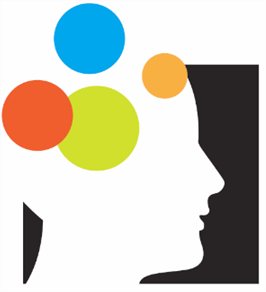 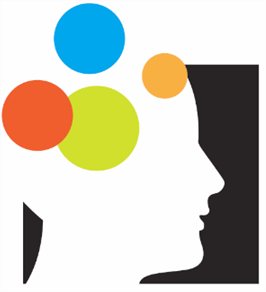 Social Committee (5-10)  Assist VP Social in planning key social events and projects Responsible for set-ups, take-downs, and executions of events  Excellent communication, organization, and negotiation skills are mandatoryLogistics experience is an asset The role of the committee members requires time commitment of 3-5 hours a week, including participation in one hour long meetings that are scheduled for once a week. Event Photographers work with our Membership Coordinator and help PSA with ever so important task of documenting events and capturing good memories of various events on their cameras. Event Photographers (5)  Attend and take multiple photographs during PSA events  Experience in portrait and event photography  Must be available for at least 3 PSA events to take event photographs  Select photos for presentation on social media  A portfolio of at least 5 original photographs is required The External Committee operates under VP External, who is responsible for external collaborations to maximize PSA membership benefits. The committee also works alongside the Internal Committee to pursue available funding opportunities. Through these positions, you will become effective negotiators, communicators, and collaborators. External Committee (3) Assist VP External and External Director in organizing collaborations within and outside of UBCCommunicate with potential and current PSA partners Such partnerships include: UBC clubs, local businesses, restaurants and merchandising companiesExcellent communication, organization, and negotiation skills are mandatoryCustomer service/sales experience is an assetIf you are interested in any of the above positions, please email your application with the interested position as the subject line to volunteerforpsa@gmail.com as soon as possible, as we are accepting on a rolling basis. You can apply for up to two different positions. Your application should include a 1-page resume and short answers to the following questions: Why do you want to become an executive member of PSA? How does your previous experience(s) recommend you as a strong candidate? Thank you for your interest. All applicants will be emailed regarding their application status, and selected candidates will be offered interviews. We look forward to having you on the team! Don’t forget to follow us on Facebook and Twitter for the latest PSA information. 